Missed work for Thursday April 15, 2021 : WilliamReading Workshop – making connectionsWatch the video on my website about making connections (in reading section)Print off the sheet on page 2 of this file, put it into your reading folder, read it to learn about the 3 kinds of connectionsRead a book of your choice for 30 minutes and record at least one connection you make and the kind of connection it isMath – pictographsDo Jump lesson page 5-6OtherThis is not all the work we did, just what might work for you to do at homeGood readers make connections!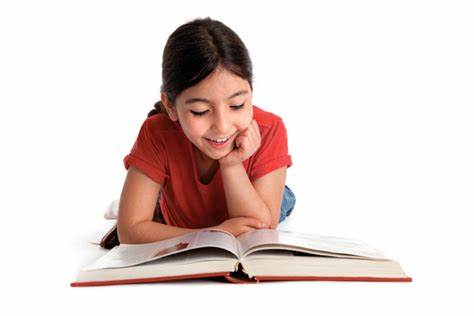 A connection is noticing how one thing is connected to another while reading!Making Connections Text-to-Self ConnectionA connection between the text and something in your own life experienceWhat does this story remind you of? Can you relate to the characters in the story?Does anything in this story remind you of anything in your own life?Making Connections Text-to-Text ConnectionA connection between the text and another story or text that you have read previouslyWhat does this remind you of in another book you have read?How is this text similar to other things you have read?How is this text different from other things you have read?Making Connections Text-to-World ConnectionA connection between the text and something that is occurring or has occurred in the worldWhat does this remind you of in the real world?How are events in this story similar to things that happen in the real world?How are events in this story different from things that happen in the real world?